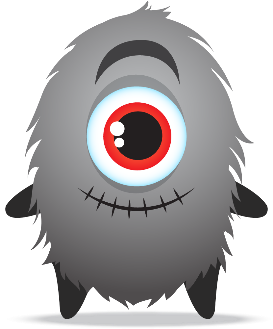 Zin van de dag: 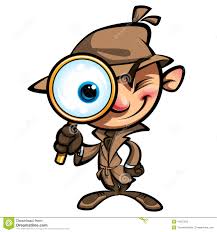 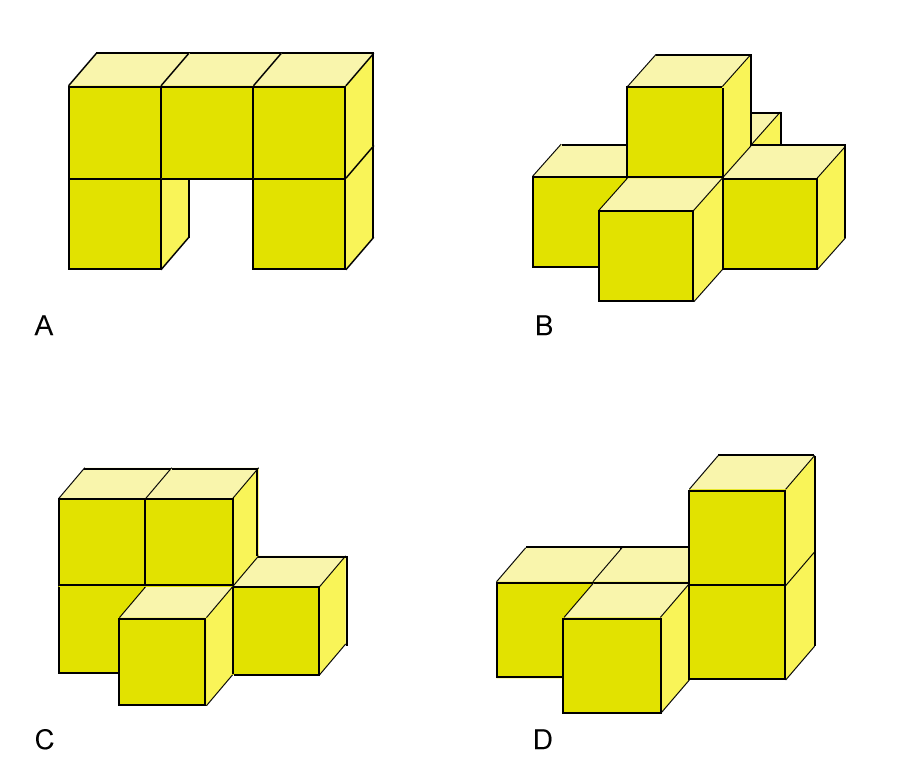 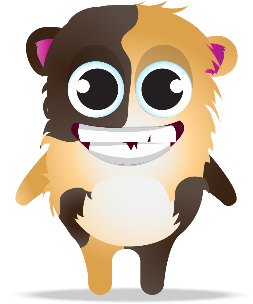 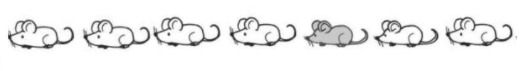    Oefening in de kijker